Université Mohamed Khider BiskraFaculté des  Sciences Exactes et Sciences de la nature et de la vieDépartement des Sciences de la nature et de la vie Contrôle de Botanique 2ème année LMD (2023-2024)Exercice : N 1(3.5 pts) Légendez le schéma ci-dessous 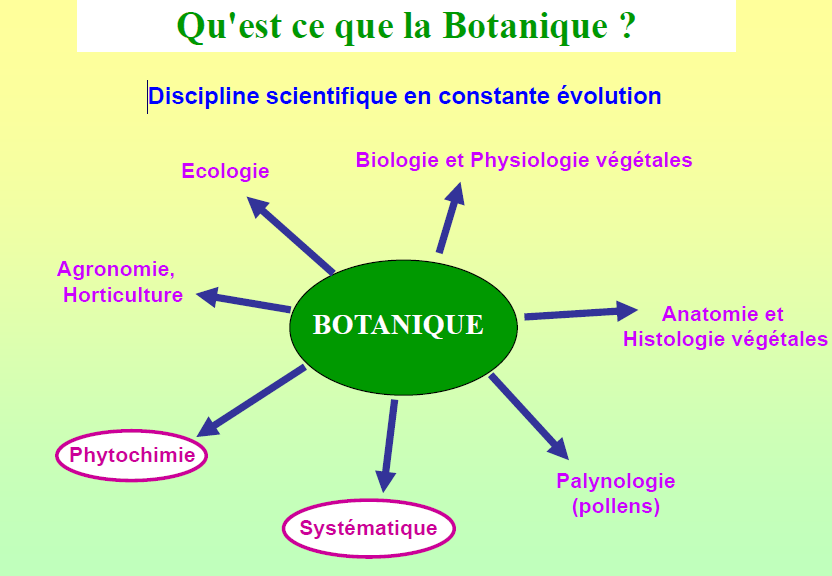 Exercice : N 2 (9 pts)Définissez les mots ci-dessous Protothalle : …………………………………………………………………………Cladome :………………………………………………………………………………Fucoïde :………………………………………………………………………………Caryogamie : …………………………………………………………………………..Saprophytisme : …………………………………………………………………………Reviviscence :   ……………………………………………………………………….... lichen homéomère: ……………………………………………………………………...Archégones : ……………………………………………………………………………Amphithécium : ………………………………………………………………………..Exercice : N 3 (3pts)Donnez un titre pour chacun des schémas ci-dessous 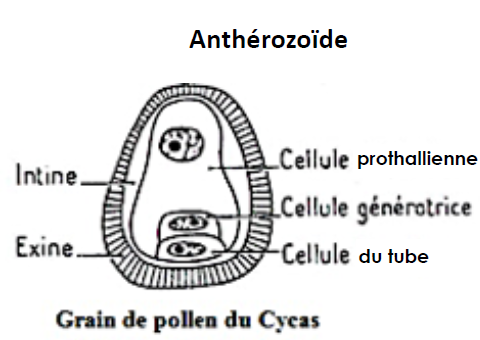 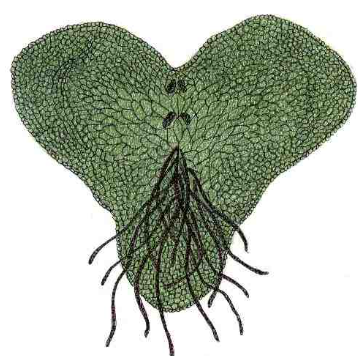 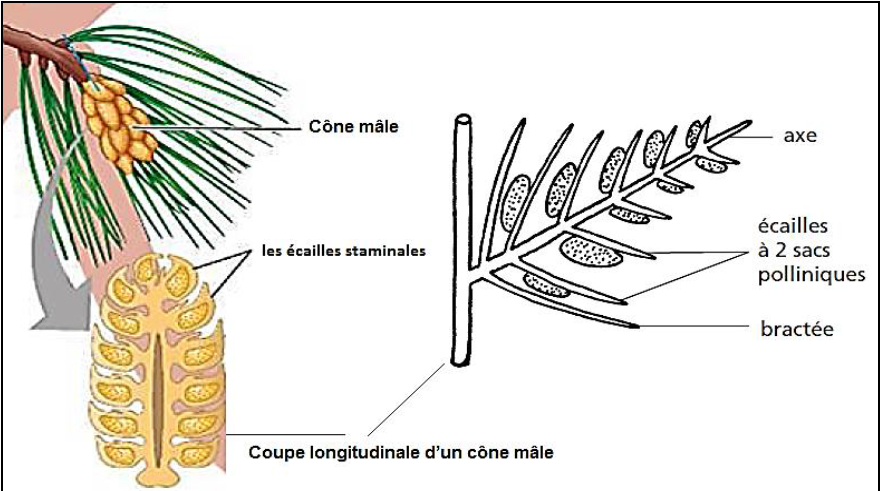 Exercice : N4( 4.5pts)Donnez un titre pour chaque schéma ci-dessous 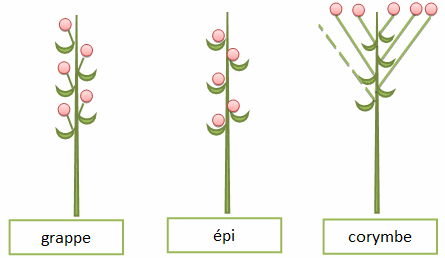 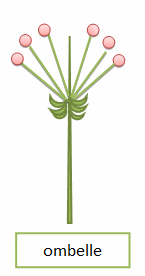 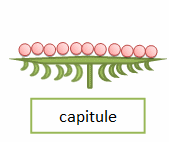 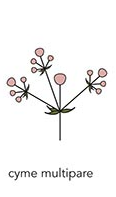 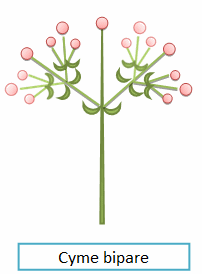 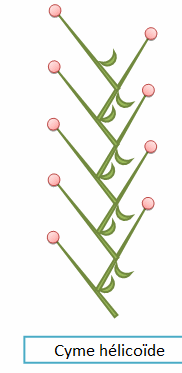 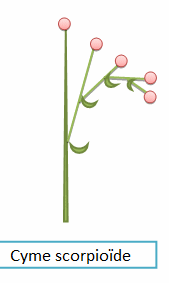 Nom :Prénom :Groupe :Note :